Преимущество электронной регистрацииВ настоящее время электронное взаимодействие является самым перспективным направлением деятельности Росреестра. Направление документов в электронном виде имеет ряд преимуществ.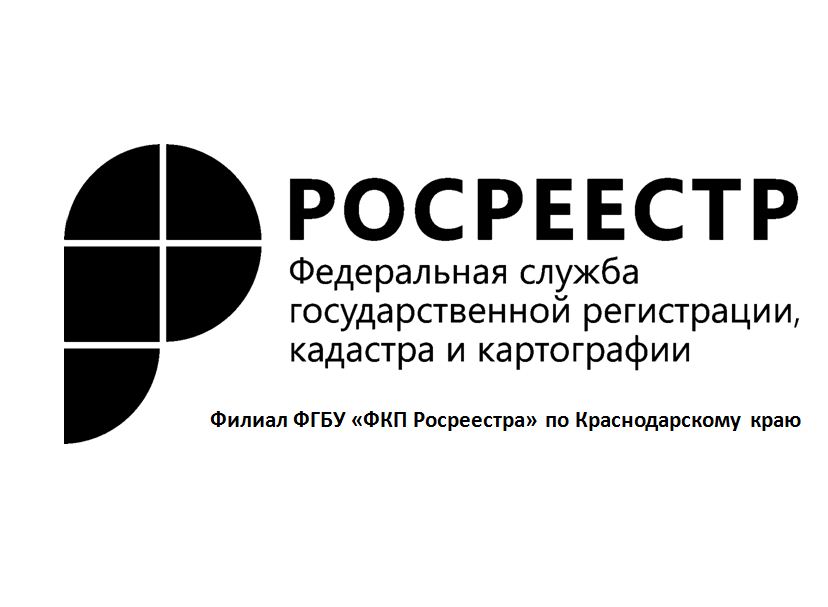 Во-первых, в электронном виде документы можно подать в любом месте и в любое время. Гражданам и юридическим лицам не нужно посещать офисы МФЦ «Мои документы» и ожидать очереди. Необходимо только заполнить заявление на сайте Росреестра в разделе «Электронные услуги и сервисы» и прикрепить скан-образы необходимых документов. Документы, поданные на государственную регистрацию в электронном виде, заверяются электронной подписью, которую можно получить в любом аккредитованном удостоверяющем центре.Во-вторых, регистрация в электронном виде снижает коррупционное риски, поскольку исключает прямое взаимодействие заявителя и регистратора прав.В-третьих, для физических лиц при такой регистрации размер государственной пошлины сокращается на 30%.Главное преимущество электронной регистрации в электронном виде это сокращенный срок-1 рабочий день.После проведения государственной регистрации заявитель на свою электронную почту получает документ, подтверждающий регистрацию прав (выписку из Единого государственного реестра недвижимости). Выписка из ЕГРН заверяется  электронной подписью регистратора прав и имеют равную юридическую силу, что и бумажный носитель.___________________________________________________________________________________________________Пресс-служба филиала ФГБУ «ФКП Росреестра» по Краснодарскому краю